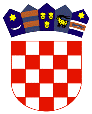 REPUBLIKA  HRVATSKA PRIMORSKO - GORANSKA ŽUPANIJA
UPUTE ZA PRIJAVU
NA OTVORENI NATJEČAJ ZA MALE POTPORE U 2023. GODINI
Cilj Otvorenog natječaja za male potporeCilj Otvorenog natječaja za male potpore je unapređenje suradnje s neprofitnim organizacijama u gradu Rijeci i to su/financiranjem aktivnosti/projekata do 700,00 EUR koje doprinose osnaživanju kvalitete života u lokalnoj zajednici.II.Otvorenim natječajem za male potpore su/financiraju se sljedeća područja:● Mladi – aktivnosti iz područja osnaživanja mladih za aktivno (su)djelovanje u lokalnoj zajednici odnosno aktivnosti mladih za mlade● Volonterstvo – aktivnosti vezane uz razvoj i promicanje volonterstva● Nacionalne manjine – zaštita i promicanje prava nacionalnih manjina● Međunarodna suradnja – promotivne aktivnosti unapređenja međunarodne suradnje Grada Rijeke.III. Ciljane skupine korisnikaCiljane skupine korisnika na koje aktivnost/projekt mora biti usmjerena su:- akademska zajednica;- građani opća populacija;- mladi;- nacionalne manjine;- potrošači;- udruge i građanske inicijative;- volonteri;- ostali.IV. Osnovna mjerila za financiranje/sufinanciranje● Neprofitna organizacija mora biti upisana u Registar udruga odnosno drugi odgovarajući registar i u Registar neprofitnih organizacija (RNO),● Neprofitna organizacija djeluje na području grada Rijeke najmanje jednu godinu do trenutka objave Otvorenog natječaja,● Neprofitna organizacija mora biti registrirana za obavljanje djelatnosti i aktivnosti koja je predmet financiranja,● Neprofitna organizacija mora uredno ispuniti obveze iz svih prethodno sklopljenih ugovora o sufinanciranju iz proračuna Grada Rijeke.V. Tko se ne može prijavitiNa Otvoreni natječaj za male potpore ne može se prijaviti neprofitna organizacija kojoj su odobrena sredstva temeljem Otvorenog natječaja u prethodne tri godine ukoliko nije ispunila svoje ugovorne obveze prema Gradu Rijeci.Neće se razmatrati one prijave aktivnosti/projekata na Otvoreni natječaj čija ukupna vrijednost aktivnosti/projekta iznosi više od 6.650,00 EUR.Neprofitnoj organizaciji koja se prijavljuje na Otvoreni natječaj u 2023. godini može se odobriti samo jedna jednokratna potpora za vrijeme trajanja istoga.VI. Financijski okvirPredviđeno je su/financiranje aktivnosti/projekta do iznosa od 700,00 EUR.VII. Trajanje aktivnosti/projekta  i izvještavanjeAktivnost/projekt može trajati do 6 mjeseci. Dostava izvješća o provedbi aktivnosti/projekta (PROR-POT obrazac - https://mfin.gov.hr/istaknute-teme/neprofitne-organizacije/financijsko-izvjestavanje/116), ovisno o vremenu trajanja pojedine aktivnosti/projekta, može se planirati najkasnije do 31. ožujka 2024. godine.VIII. Prihvatljivi troškoviPrihvatljivi troškovi su troškovi koje korisnik planira u svezi realizacije aktivnosti/projekta i koji su nastali za vrijeme razdoblja provedbe aktivnosti/projekta u skladu s ugovorom o sufinanciranju.IX. Sadržaj prijave Prijavitelj mora ispuniti, potpisati i ovjeriti Obrazac za prijavu na Otvoreni natječaj za male potpore.X. Osnovni kriteriji za financiranje/sufinanciranje● prijava se odnosi na su/financiranje aktivnosti/projekta iz jednog od prioritetnih područja● jasno definiran i realno dostižan cilj aktivnosti/projekta● jasno definirani korisnici aktivnosti/projekta● jasno određena vremenska dinamika i mjesto provedbe aktivnosti/projekta● kvaliteta dosadašnjeg rada, te iskustvo u provođenju aktivnosti/projekta prijavitelja● realan odnos troškova i očekivanih rezultata aktivnosti/projekta● udio volonterskog angažmana u radu prijavitelja● prednost će imati one prijave aktivnosti/projekta koje se provode na području grada Rijeke izuzev prijava aktivnosti/projekta iz područja međunarodne suradnje● prijava se mora podnijeti najkasnije 45 (četrdesetipet) dana prije provedbe aktivnosit/projekta za koji se traži jednokratna potpora.XI. Način i mjesto prijavePrijava mora biti na propisanom obrascu te je potrebno odgovoriti na sva pitanja iz obrasca za prijavu.Obrazac za prijavu, upute za prijavu te dodatne informacije dostupne su zainteresiranim neprofitnim organizacijama na web stranici Grada Rijeke, www.rijeka.hr.Dodatne informacije se mogu dobiti na tel. 051 209615.Prijavu treba dostaviti ili poslati poštom na adresu: Grad Rijeka, Ured Grada, Korzo 16, 51000 Rijeka ili Grad Rijeka – Pisarnica - Titov trg 3, 51000 Rijeka, s napomenom Otvoreni natječaj za male potpore, ili elektroničkim putem na e-mail: otvoreni_natjecaj@rijeka.hr.XII. Ocjena prijava neprofitnih organizacijaZaprimljene prijave razmatra Povjerenstvo za procjenu prijava koje imenuje Gradonačelnik.Odluku o dodjeli sredstava donosi Gradonačelnik na prijedlog Povjerenstva.XIII. Rezultati prijave na Otvoreni natječaj za male potporeO rezultatima prijave na Otvoreni natječaj za male potpore prijavitelj će biti obaviješten najkasnije u roku od 30 dana od dana podnošenja prijave te u slučaju odobrenja donatorskih sredstava (jednokratne potpore) s prijaviteljem se sklapa ugovor o sufinanciranju u roku 30 dana od dana odobrenja donatorskih sredstava.XIV. Vrijeme trajanja Otvorenog natječaja za male potporeOtvoreni natječaj za male potpore otvoren je od 15. veljače do 1. prosinca 2023. godine odnosno do iskorištenja planiranih sredstava u Proračunu Grada Rijeke za 2023. godinu – Ured Grada.